Ottawa Elementary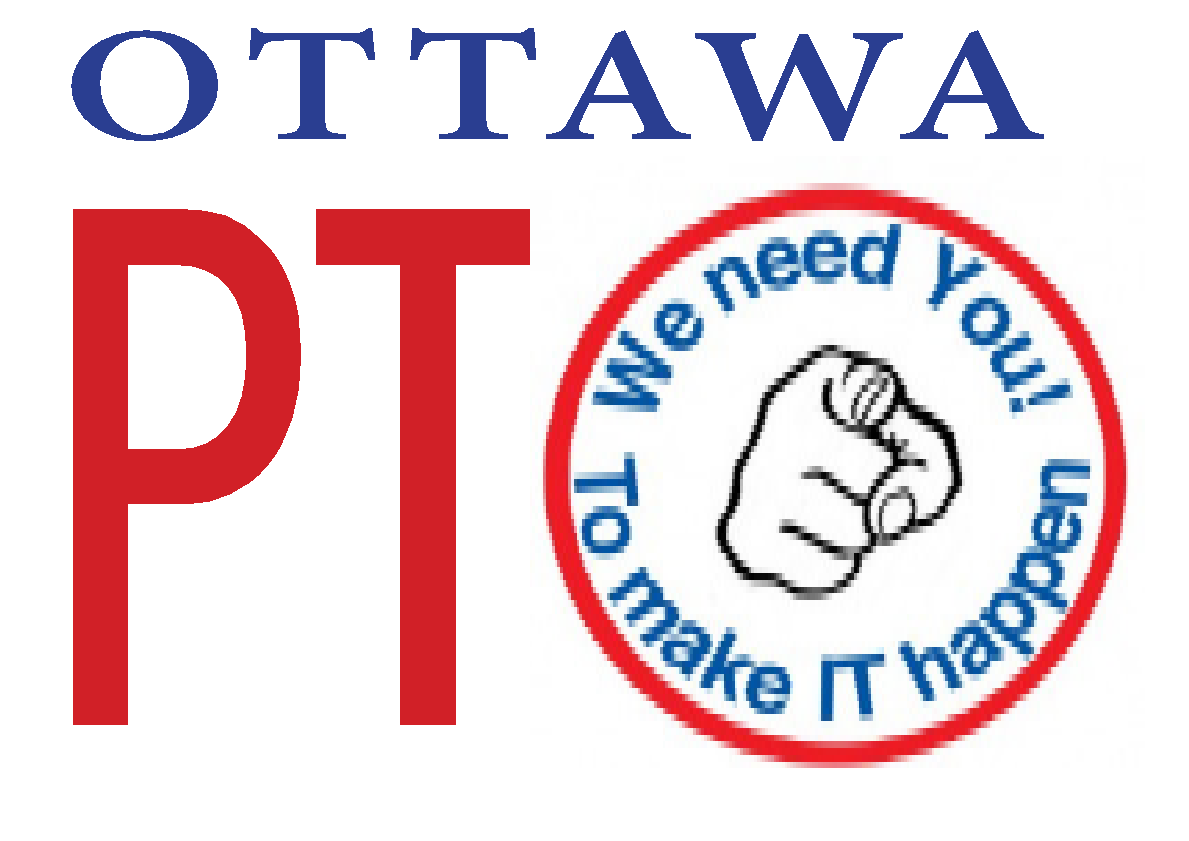 Virtual PTO Meeting September 20th, 2022
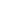 Board Members in attendance: Julie Belanger(President), Chervante Nolden (co-VP), Erica Piotrowski (co-VP), Elvira Trnjanin (Treasurer), Tina Jacobsen (Secretary).Attendees: Julie Campbell, Lindsey Kernya, Teryn King, Sarah Cillufto, Kristen Cordle, Theresa Palmer, Meghan Pavliscak, Nicole Ryan, Karen Dunn, Diana Benyamin, Cindy Moro and Herb Jacobsen.I. Principal Report1. Mr. Lockhart Welcome/Calendar -9/19 & 9/20 fire drill, 9/22 tornado drill, 9/28 picture day, 9/30 fun run, 10/3 lockdown drill-Schools Cubed is a district paid program that will be evaluating how we teach reading and suggesting improvements.-Positivity project has started for the year, and will include monthly school wide assemblies this year.-Once bus drivers are finalized for the year Ottawa holds a breakfast for them in appreciation and to discuss ways to make transportation run smoothly throughout the year-Science Olympiad & Lego Robotics coaches are needed for the year2. School Tour-490 and counting students this year. Many changes have taken place to rooms to accommodate the increase.II. Presidents Report    1. Old Business:1.1 Meet the Teachers Night-ice cream truck was a fun add on for the day, will do something similar again     2. New Business:2.1 Welcome to 22 – 23 school year2.2 Jungle Java (9/10)-awaiting total earned2.3 School Store Started (9/13)-200 students participating already2.4 MOD Pizza on Hall Rd (9/27 at 5 pm)rescheduled for 10/16 per Mod Pizza due to lack of staffing2.5 School Photo’s (9/28)-be sure to order on the lifetouch website2.6 Fun Run & Popsicles (9/30)-prizes will be given asap after totals are done2.7 Cutting Edge (10/3 – 10/6)-canceled district wide per Cutting edgeStill having gym jam at their facility 10/8, QR code to register coming soon2.8 Mrs. Fields Cookie Sale starts (10/4)-includes cheesecake factory, will be delivered before christmas break2.9 New Fundraiser Additions/request for fundsStudent Council tshirts-student council will design & order to wear to all their events. PTO will reimburse.school store cart incorporating positivity project-students will earn tickets to buy prizes at monthly positivity project assemblies    3. On Going Business:3.1 SchoolStore.com (started 9/13 200 participants)-ongoing all year fundraiser, only need to send 6 emails to receive the 1st prizeIII. Treasure Report:2021-22 IncomeSchoolStore - $1,995.72Chuck E. Cheese - $748.00Kroger Rewards – $178.732021-22 Expenses Batista Teacher Fund - $114.20PTO Expenses – $157.94Learning A-Z - $867.30Holcombe Fund - $45.46Kelly Fund - $200.00Sanborn Fund - $196.922021-22 BudgetNo changes (Field trip transportation anticipated)4. Budget Review-motion to approve budget by Julie Belanger, 2nd by Erica Piotrowski, all in attendance were in favor. 2022-23 budget passes-coffee & kleenex for kindergarten parents on the first day and teacher new year survival kits will be included in the treasurer report 10/25. Account Summary:PTO Account Balance as of August 31, 2022:  			$15,692.42ADD: Budgeted Income as of September 20, 2022 		$8,825.00  									$24,517.42LESS: Forecasted Expenses as of September 20, 2022 	$20,600.00Operating Profit   							$3,917.42IV. Teachers Report-Mrs. Cindy Moro was in attendance. She answered questions on student council and reading programs she does in her classroomV. Q&A for Parents-parent suggestions: family movie night, bingo for books, spirit sale and kickball tournament. Suggested that parents that attend PTO meetings could earn free items such as bingo cards, etcVI. PTO Board-10/4 next pto meeting, 10/4 cookie dough fundraiser starts, 10/8 cutting edge fundraiser, 10/12 chipotle restaurant night, 10/16 rescheduled MOD pizza restaurant night, 10/19 Texas roadhouse gift card sale, 10/21 Chuck e cheese family day, 10/31 student trick or treat parade, 11/1 pto meeting, 11/8 skyzone family day, 11/11 fall festival, 11/16 Wednesday wine night, 11/22 texas roadhouse restaurant night, week of 11/28 in school santa shop